.Intro: 4 Counts - NO TAGS, NO RESTART !SIDE, TOUCH, SIDE, TOUCH, CHASSE, BACK ROCK, RECOVERSIDE, TOUCH, SIDE, TOUCH, CHASSE 1/4 TURN LEFT, ROCK, RECOVERBACK, TOUCH X 4 TIMESVINE, TOUCH, SIDE, HOLD, TOGETHER, SIDE, TOUCHContact: sunshinecowgirl1960@gmail.com - Website: www.sunshine-cowgirl-linedance.dkBig Hair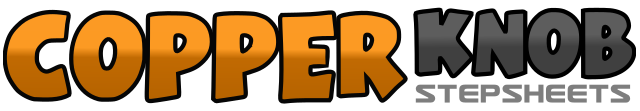 .......Count:32Wall:4Level:High Beginner.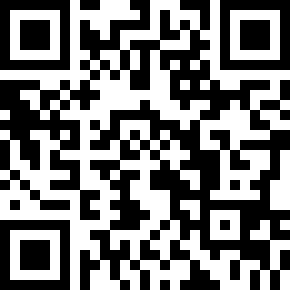 Choreographer:Marie Sørensen (TUR) - August 2015Marie Sørensen (TUR) - August 2015Marie Sørensen (TUR) - August 2015Marie Sørensen (TUR) - August 2015Marie Sørensen (TUR) - August 2015.Music:Big Hair - The Bellamy Brothers : (Album: Our Danish Collection C1- iTunes)Big Hair - The Bellamy Brothers : (Album: Our Danish Collection C1- iTunes)Big Hair - The Bellamy Brothers : (Album: Our Danish Collection C1- iTunes)Big Hair - The Bellamy Brothers : (Album: Our Danish Collection C1- iTunes)Big Hair - The Bellamy Brothers : (Album: Our Danish Collection C1- iTunes)........1-2Step right to the right side, touch left beside right3-4Step left to the left side, touch right beside left5&6Step right to the right side, step left next to right, step right to the right side7-8Back rock left, recover  (12:00)1-2Step left to the left side, touch right beside left3-4Step right to the right side, touch left beside right5&6Step left to the left side, step right next to left, 1/4 turn left, step fwd. on left7-8Rock fwd. on right, recover (09:00)1-2Step right diagonal back right, touch left beside right, and clap your hands3-4Step left diagonal back left, touch right beside left, and clap your hands5-6Step right diagonal back right, touch left beside right, and clap your hands7-8Step left diagonal back left, touch right beside left, and clap your hands (09:00)1-2Step right to the right side, cross left behind right3-4Step right to the right side, touch left beside right5-6Step left to the left side, hold&7-8Step right next to left, step left to the left side, touch right beside left (09:00)